 AMF FORM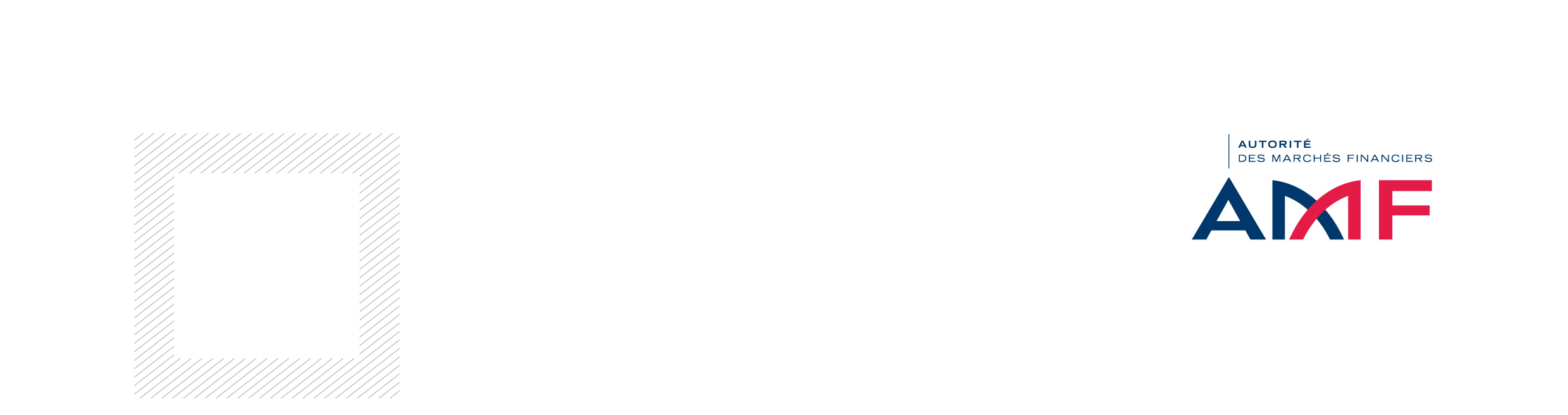 Executive manager’s declaration form as part of the examination of an application for registration or optional licensing of a digital-asset service providerThis form is to be filled in:for the digital-asset service providers referred to 1° to 4° of Article L. 54-10-2 of the French Monetary and Financial Code which apply for registration with the Autorité des Marchés Financiers (hereinafter, the "AMF"); for service providers providing as a regular business one or more of the digital-asset services referred to in Article L. 54-10-2 of the Monetary and Financial Code which apply for an optional licensing to the AMF; by all the persons who perform effective management of the digital asset service provider (hereinafter, for each of these persons, the "person concerned" or the “executive manager”). Objective of the form and noticeThe information to be provided in this form will enable the AMF to make an evaluation of the suitability of the person concerned, in light of the criteria of integrity, competences, experience and availability laid down by French regulations. The replies to the form should be accompanied by all explanations, which could shed light on the AMF's assessment. It is essential that all the sections be filled in, where applicable by indicating "not applicable". The examination times provided for by the French Monetary and Financial Code will start to run only after receiving the complete application.The indication, intentionally or through negligence, of inaccurate, incomplete or false information, entails exposure to sanctions and could possibly call into question the AMF's decision.In addition to the information specified in this form, the person concerned by the present declaration is required to reveal to the AMF any item of information, which in his/her opinion, could have a major impact on the evaluation conducted by the AMF.What documentation should be attached to the form?The form should be accompanied by the following documents:A dated and signed copy of the present form;A scanned version of a currently valid identity document of the person concerned;The up-to-date curriculum vitae of the person concerned, specifying his/her studies, diplomas obtained, relevant vocational training courses that he/she has followed, his/her professional experience, including, in particular, the name of all the organizations for which he/she has worked and the nature of the positions held - and for how long, indicating those that he/she  considers come within the framework of the position applied for;A criminal record certificate for the person concerned;For persons who have not been residents in France for at least the past three years, an attestation taking the place of a criminal record certificate, issued by the competent authority of the country in which the concerned person resides or resided previously, containing the name of the signatory authority and of the country concerned. If this attestation is not available in French or English, it shall be accompanied by a sworn translation in French or English;The declaration of non-conviction relating to Article L. 500-1 of the French Monetary and Financial Code included in the present form;An extract of the “K-bis” certificate (certificate of incorporation) and statuts (articles of association) of the firm for which the application is submitted.The form and the accompanying documents should be sent in an electronic version to the Autorité des Marchés Financiers at the address: psan@amf-france.orgIDENTIFICATION AND THE POSITION OF THE PERSON CONCERNEDINTEGRITY OF THE PERSON CONCERNED AND OF ANY LEGAL ENTITY FOR WHICH THE APPLICATION FOR REGISTRATION OR OPTIONAL LICENSING IS SUBMITTEDThe questions of this section are addressed to: - to the executive manager of the firm for which the application for registration or optional licensing is submittedand concern : - the executive manager and- the firm for which the application for registration or optional licensing is submitted.Breaches of regulation or offenses, which gave rise to amnesty, need not be mentionedKNOWLEDGE AND COMPETENCIES OF THE PERSON CONCERNEDCONFLICTS OF INTERESTTo be filled in by the firm for which the application for registration or optional licensing is submittedAVAILABILITY OF CONCERNED PERSONIDENTITY OF THE SIGNIFICANT SHAREHOLDERS FOR WHICH THE APPLICATION FOR MANDATORY REGISTRATION OR OPTIONAL OPTIONAL LICENSING IS SUBMITTEDADDITIONAL INFORMATION AND APPENDICESINFORMATION ON PERSONAL DATA The information on personal data gathered in this form is processed by the AMF. This information is necessary to make an evaluation of the suitability of the person in question, in light of the criteria of integrity, competence, knowledge, and availability laid down by French regulations.This is intended for the AMF and the Autorité de Contrôle Prudentiel et de Résolution (ACPR), within the framework of the investigation by these authorities of applications for registration or optional licensing.In accordance with Regulation (EU) No. 2016/679 of 27 April 2016 on personal data protection, the AMF limits personal data collection solely to the information necessary for an evaluation of the person concerned.Pursuant to Regulation (EU) No. 2016/679 of 27 April 2016 and Act No. 78-17 of 6 January 1978, individuals shall have a right to access and, where applicable, rectify, erase, object to or limit the processing of personal data concerning them. This right may be exercised by posted letter to the following address: AMF - Délégué à la protection des données - 17 place de la Bourse, 75002 Paris; and by email to: accesdopers@amf-france.org. You can also submit a complaint to the French data protection agency CNIL concerning the processing of your data.a)Information related to the person concernedInformation related to the person concernedInformation related to the person concernedInformation related to the person concernedNameNameNameNameCivility :Civility :Family nameFamily nameUsual name :Usual name :First name:First name:Other first names :Other first names :Current place of residenceCurrent place of residenceAddress :Address :City :City :Country :Country :Other informationOther informationOther informationOther informationTelephone number (including country code) :Telephone number (including country code) :Email address :Email address :Level of French knowledge (for non-francophone speakers):Level of French knowledge (for non-francophone speakers):b)Please indicate the position of the person concerned in the firm for which the application for registration/optional licensing is submittedPlease indicate the position of the person concerned in the firm for which the application for registration/optional licensing is submittedPlease indicate the position of the person concerned in the firm for which the application for registration/optional licensing is submittedPlease indicate the position of the person concerned in the firm for which the application for registration/optional licensing is submittedPlease tick all the boxes concerned by the position which describe the tasks entrusted to the person concerned:Please tick all the boxes concerned by the position which describe the tasks entrusted to the person concerned:Executive manager of the firm: ☐ Managing Director☐ Chairman of the Management Board☐ Deputy Managing Director  (Directeur général délégué)☐ Deputy General Manager (Directeur general adjoint)☐ Chairman and CEO☐ Manager (Gérant)☐ Acting chairman☐ Chairman of simplified joint-stock company ("SAS")☐ Other – Please specify (e.g. director, senior executive, etc.):……………………………Other position in the firm:☐ Chairman of the Board of Directors ☐ Chairman of the Supervisory Board or the committee type supervisory body☐ Member of the Board of Directors ☐ Member of the Supervisory Board or the committee type supervisory body☐ Other – Please specify: ……………………………….Executive manager of the firm: ☐ Managing Director☐ Chairman of the Management Board☐ Deputy Managing Director  (Directeur général délégué)☐ Deputy General Manager (Directeur general adjoint)☐ Chairman and CEO☐ Manager (Gérant)☐ Acting chairman☐ Chairman of simplified joint-stock company ("SAS")☐ Other – Please specify (e.g. director, senior executive, etc.):……………………………Other position in the firm:☐ Chairman of the Board of Directors ☐ Chairman of the Supervisory Board or the committee type supervisory body☐ Member of the Board of Directors ☐ Member of the Supervisory Board or the committee type supervisory body☐ Other – Please specify: ……………………………….Is the executive manager a significant shareholder of the firm for which the application for registration or optional licensing is submittedIs the executive manager a significant shareholder of the firm for which the application for registration or optional licensing is submitted☐ YES☐ NO☐ YES☐ NOPercentage of ownership by executive manager (please specify the percentage of direct and the percentage of indirect ownership):Percentage of ownership by executive manager (please specify the percentage of direct and the percentage of indirect ownership):b)Please give the most detailed possible description of the main responsibilities and duties of the position of executive manager concerned and the number of personnel under his (her) responsibility. Please indicate what other function(s) the person concerned may possibly perform in the firm for which the application for registration or optional licensing is submittedPlease give the most detailed possible description of the main responsibilities and duties of the position of executive manager concerned and the number of personnel under his (her) responsibility. Please indicate what other function(s) the person concerned may possibly perform in the firm for which the application for registration or optional licensing is submittedPlease give the most detailed possible description of the main responsibilities and duties of the position of executive manager concerned and the number of personnel under his (her) responsibility. Please indicate what other function(s) the person concerned may possibly perform in the firm for which the application for registration or optional licensing is submittedPlease give the most detailed possible description of the main responsibilities and duties of the position of executive manager concerned and the number of personnel under his (her) responsibility. Please indicate what other function(s) the person concerned may possibly perform in the firm for which the application for registration or optional licensing is submittedc)Continuity of the functionContinuity of the functionContinuity of the functionContinuity of the functionPlease indicate the existing measures aiming to ensure the continuity of the management in any circumstances (in case of absence or prevention of the management from exercising its duties)Please indicate the existing measures aiming to ensure the continuity of the management in any circumstances (in case of absence or prevention of the management from exercising its duties)d)Nature of the contract between the person concerned and the firm for which the application for registration or optional licensing is submittedNature of the contract between the person concerned and the firm for which the application for registration or optional licensing is submittedNature of the contract between the person concerned and the firm for which the application for registration or optional licensing is submittedNature of the contract between the person concerned and the firm for which the application for registration or optional licensing is submittedPlease tick the boxes concerned regarding the nature of the contract binding the person concerned and the firm:Please tick the boxes concerned regarding the nature of the contract binding the person concerned and the firm:☐ Employee☐ Appointment as company officer☐ Assignment agreement☐ Other (specify): ☐ Employee☐ Appointment as company officer☐ Assignment agreement☐ Other (specify): e)If the executive manager does not have the capacity of company officer:If the executive manager does not have the capacity of company officer:If the executive manager does not have the capacity of company officer:If the executive manager does not have the capacity of company officer:What is the body or the person who appointed you to your position as executive manager of the firm?What is the body or the person who appointed you to your position as executive manager of the firm?What are the powers that are delegated to you?What are the powers that are delegated to you?Which are the fields placed under the hierarchic and/or functional responsibility?Which are the fields placed under the hierarchic and/or functional responsibility?f)List of persons (other than the concerned person) constituting the executive management of the firm for which the application for registration or optional licensing is submittedList of persons (other than the concerned person) constituting the executive management of the firm for which the application for registration or optional licensing is submittedList of persons (other than the concerned person) constituting the executive management of the firm for which the application for registration or optional licensing is submittedList of persons (other than the concerned person) constituting the executive management of the firm for which the application for registration or optional licensing is submittedList of persons (other than the concerned person) constituting the executive management of the firm for which the application for registration or optional licensing is submittedName and surnameof the personsName and surnameof the personsFunctions / PositionsFunctions / Positions(i) Date of first appointment(ii) Date(s) of renewal(s)(iii) Duration of current appointment(i) Date of first appointment(ii) Date(s) of renewal(s)(iii) Duration of current appointmenta)Have you (or the firm for which the application for registration or optional licensing is submitted) undergone a positive assessment (integrity) by a supervisory authority other than the AMF, in France or abroad? Have you (or the firm for which the application for registration or optional licensing is submitted) undergone a positive assessment (integrity) by a supervisory authority other than the AMF, in France or abroad? Have you (or the firm for which the application for registration or optional licensing is submitted) undergone a positive assessment (integrity) by a supervisory authority other than the AMF, in France or abroad? Have you (or the firm for which the application for registration or optional licensing is submitted) undergone a positive assessment (integrity) by a supervisory authority other than the AMF, in France or abroad? Have you (or the firm for which the application for registration or optional licensing is submitted) undergone a positive assessment (integrity) by a supervisory authority other than the AMF, in France or abroad? ☐ YES☐ NO☐ YES☐ NOIf YES, please give precise details below:If YES, please give precise details below:If YES, please give precise details below:If YES, please give precise details below:If YES, please give precise details below:If YES, please give precise details below:If YES, please give precise details below:Concerned competent AuthorityConcerned Firm/personConcerned sectorDate of startDate of endDate of endDate of assessmentb)Have you (or the firm for which the application for registration or optional licensing is submitted) already been refused a registration, authorisation, affiliation or granting of a license required to perform commercial or professional activities, or undergone any confiscation, revocation or cancellation of a registration, authorisation, affiliation or license, or any expulsion by a public authority or by a professional association? Are such proceedings in progress?Have you (or the firm for which the application for registration or optional licensing is submitted) already been refused a registration, authorisation, affiliation or granting of a license required to perform commercial or professional activities, or undergone any confiscation, revocation or cancellation of a registration, authorisation, affiliation or license, or any expulsion by a public authority or by a professional association? Are such proceedings in progress?Have you (or the firm for which the application for registration or optional licensing is submitted) already been refused a registration, authorisation, affiliation or granting of a license required to perform commercial or professional activities, or undergone any confiscation, revocation or cancellation of a registration, authorisation, affiliation or license, or any expulsion by a public authority or by a professional association? Are such proceedings in progress?Have you (or the firm for which the application for registration or optional licensing is submitted) already been refused a registration, authorisation, affiliation or granting of a license required to perform commercial or professional activities, or undergone any confiscation, revocation or cancellation of a registration, authorisation, affiliation or license, or any expulsion by a public authority or by a professional association? Are such proceedings in progress?Have you (or the firm for which the application for registration or optional licensing is submitted) already been refused a registration, authorisation, affiliation or granting of a license required to perform commercial or professional activities, or undergone any confiscation, revocation or cancellation of a registration, authorisation, affiliation or license, or any expulsion by a public authority or by a professional association? Are such proceedings in progress?☐ YES☐ NO☐ YES☐ NOIf YES, please give precise details below:If YES, please give precise details below:If YES, please give precise details below:If YES, please give precise details below:If YES, please give precise details below:c)Have you (or the firm for which the application for registration or optional licensing is submitted) already been convicted, including convictions on appeal, within the framework of criminal proceedings, or else civil or administrative proceedings (having impacted your integrity or significantly impacted your financial situation (or the financial situation of firm for which the application for registration or optional licensing is submitted)?Have you (or the firm for which the application for registration or optional licensing is submitted) already been convicted, including convictions on appeal, within the framework of criminal proceedings, or else civil or administrative proceedings (having impacted your integrity or significantly impacted your financial situation (or the financial situation of firm for which the application for registration or optional licensing is submitted)?Have you (or the firm for which the application for registration or optional licensing is submitted) already been convicted, including convictions on appeal, within the framework of criminal proceedings, or else civil or administrative proceedings (having impacted your integrity or significantly impacted your financial situation (or the financial situation of firm for which the application for registration or optional licensing is submitted)?Have you (or the firm for which the application for registration or optional licensing is submitted) already been convicted, including convictions on appeal, within the framework of criminal proceedings, or else civil or administrative proceedings (having impacted your integrity or significantly impacted your financial situation (or the financial situation of firm for which the application for registration or optional licensing is submitted)?Have you (or the firm for which the application for registration or optional licensing is submitted) already been convicted, including convictions on appeal, within the framework of criminal proceedings, or else civil or administrative proceedings (having impacted your integrity or significantly impacted your financial situation (or the financial situation of firm for which the application for registration or optional licensing is submitted)?☐ YES☐ NO☐ YES☐ NOIf YES, please give precise details below, particularly concerning the nature of the charges, the time that has elapsed since the conviction, the sentence pronounced, the behaviour of the person concerned since the events in question, any explanation of a professional nature, any other attenuating circumstance and any other aggravating factor:If YES, please give precise details below, particularly concerning the nature of the charges, the time that has elapsed since the conviction, the sentence pronounced, the behaviour of the person concerned since the events in question, any explanation of a professional nature, any other attenuating circumstance and any other aggravating factor:If YES, please give precise details below, particularly concerning the nature of the charges, the time that has elapsed since the conviction, the sentence pronounced, the behaviour of the person concerned since the events in question, any explanation of a professional nature, any other attenuating circumstance and any other aggravating factor:If YES, please give precise details below, particularly concerning the nature of the charges, the time that has elapsed since the conviction, the sentence pronounced, the behaviour of the person concerned since the events in question, any explanation of a professional nature, any other attenuating circumstance and any other aggravating factor:If YES, please give precise details below, particularly concerning the nature of the charges, the time that has elapsed since the conviction, the sentence pronounced, the behaviour of the person concerned since the events in question, any explanation of a professional nature, any other attenuating circumstance and any other aggravating factor:If YES, please give precise details below, particularly concerning the nature of the charges, the time that has elapsed since the conviction, the sentence pronounced, the behaviour of the person concerned since the events in question, any explanation of a professional nature, any other attenuating circumstance and any other aggravating factor:If YES, please give precise details below, particularly concerning the nature of the charges, the time that has elapsed since the conviction, the sentence pronounced, the behaviour of the person concerned since the events in question, any explanation of a professional nature, any other attenuating circumstance and any other aggravating factor:d)Are criminal proceedings or civil or administrative proceedings in progress concerning you (or the firm for which the application for registration or optional licensing is submitted) (including any official notification of an enquiry or accusation)?Are criminal proceedings or civil or administrative proceedings in progress concerning you (or the firm for which the application for registration or optional licensing is submitted) (including any official notification of an enquiry or accusation)?Are criminal proceedings or civil or administrative proceedings in progress concerning you (or the firm for which the application for registration or optional licensing is submitted) (including any official notification of an enquiry or accusation)?Are criminal proceedings or civil or administrative proceedings in progress concerning you (or the firm for which the application for registration or optional licensing is submitted) (including any official notification of an enquiry or accusation)?Are criminal proceedings or civil or administrative proceedings in progress concerning you (or the firm for which the application for registration or optional licensing is submitted) (including any official notification of an enquiry or accusation)?☐ YES☐ NO☐ YES☐ NOIf YES, please give precise details below, particularly concerning the nature of the charges, the time that has elapsed since the presumed reprehensible deed, the likely fine/sentence in the event of conviction, the stage of the proceedings, any other attenuating circumstance and any other aggravating factor:If YES, please give precise details below, particularly concerning the nature of the charges, the time that has elapsed since the presumed reprehensible deed, the likely fine/sentence in the event of conviction, the stage of the proceedings, any other attenuating circumstance and any other aggravating factor:If YES, please give precise details below, particularly concerning the nature of the charges, the time that has elapsed since the presumed reprehensible deed, the likely fine/sentence in the event of conviction, the stage of the proceedings, any other attenuating circumstance and any other aggravating factor:If YES, please give precise details below, particularly concerning the nature of the charges, the time that has elapsed since the presumed reprehensible deed, the likely fine/sentence in the event of conviction, the stage of the proceedings, any other attenuating circumstance and any other aggravating factor:If YES, please give precise details below, particularly concerning the nature of the charges, the time that has elapsed since the presumed reprehensible deed, the likely fine/sentence in the event of conviction, the stage of the proceedings, any other attenuating circumstance and any other aggravating factor:If YES, please give precise details below, particularly concerning the nature of the charges, the time that has elapsed since the presumed reprehensible deed, the likely fine/sentence in the event of conviction, the stage of the proceedings, any other attenuating circumstance and any other aggravating factor:If YES, please give precise details below, particularly concerning the nature of the charges, the time that has elapsed since the presumed reprehensible deed, the likely fine/sentence in the event of conviction, the stage of the proceedings, any other attenuating circumstance and any other aggravating factor:e)Have disciplinary measures already been taken against or are they pending concerning you (or the firm for which the application for registration or optional licensing is submitted) (including revocation as a member of the management body of a company, dismissal for professional misconduct, disqualification from management, etc.)?Have disciplinary measures already been taken against or are they pending concerning you (or the firm for which the application for registration or optional licensing is submitted) (including revocation as a member of the management body of a company, dismissal for professional misconduct, disqualification from management, etc.)?Have disciplinary measures already been taken against or are they pending concerning you (or the firm for which the application for registration or optional licensing is submitted) (including revocation as a member of the management body of a company, dismissal for professional misconduct, disqualification from management, etc.)?Have disciplinary measures already been taken against or are they pending concerning you (or the firm for which the application for registration or optional licensing is submitted) (including revocation as a member of the management body of a company, dismissal for professional misconduct, disqualification from management, etc.)?Have disciplinary measures already been taken against or are they pending concerning you (or the firm for which the application for registration or optional licensing is submitted) (including revocation as a member of the management body of a company, dismissal for professional misconduct, disqualification from management, etc.)?☐ YES☐ NO☐ YES☐ NOIf YES, please give precise details below: If YES, please give precise details below: If YES, please give precise details below: If YES, please give precise details below: If YES, please give precise details below: If YES, please give precise details below: If YES, please give precise details below: f)Have you (or the firm for which the application for registration or optional licensing is submitted) been or are you currently subjected to bankruptcy or insolvency proceedings (court-ordered receivership or liquidation measures) or similar proceedings?Have you (or the firm for which the application for registration or optional licensing is submitted) been or are you currently subjected to bankruptcy or insolvency proceedings (court-ordered receivership or liquidation measures) or similar proceedings?Have you (or the firm for which the application for registration or optional licensing is submitted) been or are you currently subjected to bankruptcy or insolvency proceedings (court-ordered receivership or liquidation measures) or similar proceedings?Have you (or the firm for which the application for registration or optional licensing is submitted) been or are you currently subjected to bankruptcy or insolvency proceedings (court-ordered receivership or liquidation measures) or similar proceedings?Have you (or the firm for which the application for registration or optional licensing is submitted) been or are you currently subjected to bankruptcy or insolvency proceedings (court-ordered receivership or liquidation measures) or similar proceedings?☐ YES☐ NO☐ YES☐ NOIf YES, please give precise details below (indicating whether the bankruptcy or insolvency was submitted or not): If YES, please give precise details below (indicating whether the bankruptcy or insolvency was submitted or not): If YES, please give precise details below (indicating whether the bankruptcy or insolvency was submitted or not): If YES, please give precise details below (indicating whether the bankruptcy or insolvency was submitted or not): If YES, please give precise details below (indicating whether the bankruptcy or insolvency was submitted or not): If YES, please give precise details below (indicating whether the bankruptcy or insolvency was submitted or not): If YES, please give precise details below (indicating whether the bankruptcy or insolvency was submitted or not): g)Were the proceedings that you declared above settled out of court or as part of an alternative dispute settlement process (e.g. mediation)?Were the proceedings that you declared above settled out of court or as part of an alternative dispute settlement process (e.g. mediation)?Were the proceedings that you declared above settled out of court or as part of an alternative dispute settlement process (e.g. mediation)?Were the proceedings that you declared above settled out of court or as part of an alternative dispute settlement process (e.g. mediation)?Were the proceedings that you declared above settled out of court or as part of an alternative dispute settlement process (e.g. mediation)?☐ YES☐ NO☐ YES☐ NOIf YES, please give precise details below: If YES, please give precise details below: If YES, please give precise details below: If YES, please give precise details below: If YES, please give precise details below: If YES, please give precise details below: If YES, please give precise details below: h)Have you (or the firm for which the application for registration or optional licensing is submitted) already appeared on a list of insolvent debtors, do you have (or the firm for which the application for registration or optional licensing is submitted) a negative rating on a list established by a recognized credit agency or have you (or the firm for which the application for registration or optional licensing is submitted) been subjected to an enforcement measure related to a debt?Have you (or the firm for which the application for registration or optional licensing is submitted) already appeared on a list of insolvent debtors, do you have (or the firm for which the application for registration or optional licensing is submitted) a negative rating on a list established by a recognized credit agency or have you (or the firm for which the application for registration or optional licensing is submitted) been subjected to an enforcement measure related to a debt?Have you (or the firm for which the application for registration or optional licensing is submitted) already appeared on a list of insolvent debtors, do you have (or the firm for which the application for registration or optional licensing is submitted) a negative rating on a list established by a recognized credit agency or have you (or the firm for which the application for registration or optional licensing is submitted) been subjected to an enforcement measure related to a debt?Have you (or the firm for which the application for registration or optional licensing is submitted) already appeared on a list of insolvent debtors, do you have (or the firm for which the application for registration or optional licensing is submitted) a negative rating on a list established by a recognized credit agency or have you (or the firm for which the application for registration or optional licensing is submitted) been subjected to an enforcement measure related to a debt?Have you (or the firm for which the application for registration or optional licensing is submitted) already appeared on a list of insolvent debtors, do you have (or the firm for which the application for registration or optional licensing is submitted) a negative rating on a list established by a recognized credit agency or have you (or the firm for which the application for registration or optional licensing is submitted) been subjected to an enforcement measure related to a debt?☐ YES☐ NO☐ YES☐ NOIf YES, please give precise details below: If YES, please give precise details below: If YES, please give precise details below: If YES, please give precise details below: If YES, please give precise details below: If YES, please give precise details below: If YES, please give precise details below: i)Have you (or the firm for which the application for registration or optional licensing is submitted) ever been sanctioned by public authorities or professional organizations? Are immediately enforceable enquiries or proceedings in progress or have they already been undertaken against you (or the firm for which the application for registration or optional licensing is submitted)?Have you (or the firm for which the application for registration or optional licensing is submitted) ever been sanctioned by public authorities or professional organizations? Are immediately enforceable enquiries or proceedings in progress or have they already been undertaken against you (or the firm for which the application for registration or optional licensing is submitted)?Have you (or the firm for which the application for registration or optional licensing is submitted) ever been sanctioned by public authorities or professional organizations? Are immediately enforceable enquiries or proceedings in progress or have they already been undertaken against you (or the firm for which the application for registration or optional licensing is submitted)?Have you (or the firm for which the application for registration or optional licensing is submitted) ever been sanctioned by public authorities or professional organizations? Are immediately enforceable enquiries or proceedings in progress or have they already been undertaken against you (or the firm for which the application for registration or optional licensing is submitted)?Have you (or the firm for which the application for registration or optional licensing is submitted) ever been sanctioned by public authorities or professional organizations? Are immediately enforceable enquiries or proceedings in progress or have they already been undertaken against you (or the firm for which the application for registration or optional licensing is submitted)?☐ YES☐ NO☐ YES☐ NOIn particular, have you (or the firm for which the application for registration or optional licensing is submitted) been subjected to a measure of suspension, exclusion or a sanction by a professional organization in France or abroad?In particular, have you (or the firm for which the application for registration or optional licensing is submitted) been subjected to a measure of suspension, exclusion or a sanction by a professional organization in France or abroad?In particular, have you (or the firm for which the application for registration or optional licensing is submitted) been subjected to a measure of suspension, exclusion or a sanction by a professional organization in France or abroad?In particular, have you (or the firm for which the application for registration or optional licensing is submitted) been subjected to a measure of suspension, exclusion or a sanction by a professional organization in France or abroad?In particular, have you (or the firm for which the application for registration or optional licensing is submitted) been subjected to a measure of suspension, exclusion or a sanction by a professional organization in France or abroad?☐ YES☐ NO☐ YES☐ NOIf YES, please give precise details below: If YES, please give precise details below: If YES, please give precise details below: If YES, please give precise details below: If YES, please give precise details below: If YES, please give precise details below: If YES, please give precise details below: a)The curriculum vitae of the executive managers shall send to the AMF , specifying their studies, diplomas obtained, relevant vocational training courses that they have followed, their professional experience, including, in particular, the name of all the organizations for which they have worked and the nature of the positions held - and for how long, indicating those that they consider come within the framework of the position applied for (§1.2.1 of the Instruction AMF-DOC-2019-23).Please indicate below any other factor to be taken into consideration which could possibly come within the framework of the position applied for , such as: size of the entity; other alternative experience; university diploma/education; confirmed capacity of analysis and judgment; collective competence of the members of the management body already present; specialist knowledge which the firm needs; limited scope of duties of the person concerned; other specific cases.The curriculum vitae of the executive managers shall send to the AMF , specifying their studies, diplomas obtained, relevant vocational training courses that they have followed, their professional experience, including, in particular, the name of all the organizations for which they have worked and the nature of the positions held - and for how long, indicating those that they consider come within the framework of the position applied for (§1.2.1 of the Instruction AMF-DOC-2019-23).Please indicate below any other factor to be taken into consideration which could possibly come within the framework of the position applied for , such as: size of the entity; other alternative experience; university diploma/education; confirmed capacity of analysis and judgment; collective competence of the members of the management body already present; specialist knowledge which the firm needs; limited scope of duties of the person concerned; other specific cases.The curriculum vitae of the executive managers shall send to the AMF , specifying their studies, diplomas obtained, relevant vocational training courses that they have followed, their professional experience, including, in particular, the name of all the organizations for which they have worked and the nature of the positions held - and for how long, indicating those that they consider come within the framework of the position applied for (§1.2.1 of the Instruction AMF-DOC-2019-23).Please indicate below any other factor to be taken into consideration which could possibly come within the framework of the position applied for , such as: size of the entity; other alternative experience; university diploma/education; confirmed capacity of analysis and judgment; collective competence of the members of the management body already present; specialist knowledge which the firm needs; limited scope of duties of the person concerned; other specific cases.b)Required fields of general experienceEvaluation (significant, moderately significant, relatively insignificant, not significant) notably in light of the length of the acquired experience, and the size and complexity of the firm in which that experience was acquiredEvaluation (significant, moderately significant, relatively insignificant, not significant) notably in light of the length of the acquired experience, and the size and complexity of the firm in which that experience was acquireda) What is the level of your knowledge and experience to understand the requirements applicable by virtue of Chapters I and II of Title VI, Book V of the French Monetary and Financial Code (anti-money laundering and combating the financing of terrorism and freezing of assets)?b) What is your level of knowledge and experience to understand the main risks to which the firm (for which the application for registration or optional licensing is submitted) is exposed)?c)Before taking up the position or during the first year after taking up the position, has the person concerned followed (or will he/she follow) a special training course?Before taking up the position or during the first year after taking up the position, has the person concerned followed (or will he/she follow) a special training course?☐ YES☐ NOIf YES, give details below:If YES, give details below:If YES, give details below:d)Specific training related to the provision of the services of digital asset investment management on behalf of a third party or of advice to investors in digital assets. Show evidence of:1° either an appropriate training to the provision of the service; 2° or one year of professional experience related to digital assets, which was been acquired during the five years preceding the application for optional licensing.Specific training related to the provision of the services of digital asset investment management on behalf of a third party or of advice to investors in digital assets. Show evidence of:1° either an appropriate training to the provision of the service; 2° or one year of professional experience related to digital assets, which was been acquired during the five years preceding the application for optional licensing.☐ NOT APPLICABLE (if no optional licensing is  submitted)☐ YES☐ NOIf YES, give details below:If YES, give details below:a)Do you hold, or have you in the last two years held a position of strong political influence (on the national or local level)?Do you hold, or have you in the last two years held a position of strong political influence (on the national or local level)?☐ YES☐ NO☐ YES☐ NOIf YES, please provide the following information:If YES, please provide the following information:If YES, please provide the following information:If YES, please provide the following information:1. Nature of the position:2. Specific powers or obligations related to that position:3. The ties between that position (or the entity in which that position is held) and the firm for which the application for registration/optional licensing is submitted, its parent company or its subsidiaries:b)Do you have ties or commitments, or do you hold positions, which might be detrimental to the interests of the firm for which the application for registration or optional licensing is submittedDo you have ties or commitments, or do you hold positions, which might be detrimental to the interests of the firm for which the application for registration or optional licensing is submittedDo you have ties or commitments, or do you hold positions, which might be detrimental to the interests of the firm for which the application for registration or optional licensing is submitted☐ YES☐ NOIf YES, please provide all necessary information (relating in particular to the nature, terms, period and, where applicable, ties with the firm for which the application for registration or optional licensing is submitted, its parent company or its subsidiaries):If YES, please provide all necessary information (relating in particular to the nature, terms, period and, where applicable, ties with the firm for which the application for registration or optional licensing is submitted, its parent company or its subsidiaries):If YES, please provide all necessary information (relating in particular to the nature, terms, period and, where applicable, ties with the firm for which the application for registration or optional licensing is submitted, its parent company or its subsidiaries):If YES, please provide all necessary information (relating in particular to the nature, terms, period and, where applicable, ties with the firm for which the application for registration or optional licensing is submitted, its parent company or its subsidiaries):c)If necessary, indicate how to prevent and/or manage any conflict of interests with the firm (whether the conflict is considered significant or not). Regarding this, please attach all useful documents (articles of association, internal rules, procedures, etc.).a)What is the expected availability of the concerned person (in hours per week and days per year) for the position for which this form is filled in?What is the expected availability of the concerned person (in hours per week and days per year) for the position for which this form is filled in?What is the expected availability of the concerned person (in hours per week and days per year) for the position for which this form is filled in?What is the expected availability of the concerned person (in hours per week and days per year) for the position for which this form is filled in?What is the expected availability of the concerned person (in hours per week and days per year) for the position for which this form is filled in?What is the expected availability of the concerned person (in hours per week and days per year) for the position for which this form is filled in?What is the expected availability of the concerned person (in hours per week and days per year) for the position for which this form is filled in?What is the expected availability of the concerned person (in hours per week and days per year) for the position for which this form is filled in?Total number of hours per week devoted to the position of executive manager of the firm for which the application for registration or optional licensing is submittedTotal number of hours per week devoted to the position of executive manager of the firm for which the application for registration or optional licensing is submittedTotal number of hours per week devoted to the position of executive manager of the firm for which the application for registration or optional licensing is submittedTotal number of hours per week devoted to the position of executive manager of the firm for which the application for registration or optional licensing is submittedTotal number of days per year devoted to the position of executive manager of the firm for which the application for registration or optional licensing is submittedTotal number of days per year devoted to the position of executive manager of the firm for which the application for registration or optional licensing is submittedTotal number of days per year devoted to the position of executive manager of the firm for which the application for registration or optional licensing is submittedTotal number of days per year devoted to the position of executive manager of the firm for which the application for registration or optional licensing is submittedComments:Comments:Comments:Comments:Comments:Comments:Comments:Comments:b)List of executive/non-executive positions and professional activities of the concerned person, other than the position for which this form is filled in. List of executive/non-executive positions and professional activities of the concerned person, other than the position for which this form is filled in. List of executive/non-executive positions and professional activities of the concerned person, other than the position for which this form is filled in. List of executive/non-executive positions and professional activities of the concerned person, other than the position for which this form is filled in. List of executive/non-executive positions and professional activities of the concerned person, other than the position for which this form is filled in. List of executive/non-executive positions and professional activities of the concerned person, other than the position for which this form is filled in. List of executive/non-executive positions and professional activities of the concerned person, other than the position for which this form is filled in. List of executive/non-executive positions and professional activities of the concerned person, other than the position for which this form is filled in. a. Entity (indicate the company name)b. Countryc. Parent Group (indicate the percentage of the capital/ voting rights held in the entity)d. Description of the entity’s businesse. Size of the entityf. Position in the entityf. Position in the entityh. Time devoted per week (in hours) and per year (in days) Total number of hours per week devoted to all positions/mandates except for the position for which the application is madeTotal number of hours per week devoted to all positions/mandates except for the position for which the application is madeTotal number of hours per week devoted to all positions/mandates except for the position for which the application is madeTotal number of hours per week devoted to all positions/mandates except for the position for which the application is madeTotal number of hours per week devoted to all positions/mandates except for the position for which the application is madeTotal number of days per year devoted to all positions/mandates except for the position for which the application is madeTotal number of days per year devoted to all positions/mandates except for the position for which the application is madeTotal number of days per year devoted to all positions/mandates except for the position for which the application is madeTotal number of days per year devoted to all positions/mandates except for the position for which the application is madeTotal number of days per year devoted to all positions/mandates except for the position for which the application is madea)Identification of the significant shareholders for which the application for a registration or optional licensing is submittedIdentification of the significant shareholders for which the application for a registration or optional licensing is submittedIdentification of the significant shareholders for which the application for a registration or optional licensing is submittedIdentification of the significant shareholders for which the application for a registration or optional licensing is submittedIn case of one or more significant natural person shareholdersIn case of one or more significant natural person shareholdersIn case of one or more significant natural person shareholdersIn case of one or more significant natural person shareholdersName and surname of any natural person who owns directly or indirectly more than 25% of the capital or the voting rights of the firm for which the application for registration or optional licensing is submittedPercentage of ownership(please give details about the direct and/of indirect ownership)Documents certifying the percentage of ownership(Capitalization table, shareholders agreement, etc.)(quote the appropriate extracts of mentioned documents detailing the nature of document)Documents certifying the percentage of ownership(Capitalization table, shareholders agreement, etc.)(quote the appropriate extracts of mentioned documents detailing the nature of document)First name and family name of any natural person who exercises by any means (other than direct or indirect ownership more than 25% of the capital or the voting rights of the firm for which the application for registration or optional licensing is submitted) a power of control on the firm under the 3° et 4° of I of article L. 233-3 of the French commercial codeDocuments certifying the means of ownership(Records of beneficial owners, shareholder’s agreements, etc.)(quote the appropriate extracts of the documents and specify the nature of the document)Documents certifying the means of ownership(Records of beneficial owners, shareholder’s agreements, etc.)(quote the appropriate extracts of the documents and specify the nature of the document)Documents certifying the means of ownership(Records of beneficial owners, shareholder’s agreements, etc.)(quote the appropriate extracts of the documents and specify the nature of the document)In case of one or more significant legal person shareholders In case of one or more significant legal person shareholders In case of one or more significant legal person shareholders In case of one or more significant legal person shareholders Company name of the legal person shareholder :First name and family name of the legal representative or any person fulfilling equivalent functions within the legal person shareholder:First name and family name of the legal representative or any person fulfilling equivalent functions within the legal person shareholder:Functions fulfilled of this person within the legal person shareholder:☐ President☐ Executive manager☐ Deputy executive manager☐ Manager of company☐ Other equivalent function – please detail the function :Complementary information (in case of application for an optional licensing only)Complementary information (in case of application for an optional licensing only)Complementary information (in case of application for an optional licensing only)Complementary information (in case of application for an optional licensing only)First name and family name of every natural person who exercise by any means (other than direct or indirect ownership  more than 25% of the capital or the voting rights of the firm for which the application for registration or optional licensing is submitted) significant influence power on the firm for which the application for approval is submittedThe amount of their ownershipThe amount of their ownershipThe amount of their ownershipa)Any other information considered useful by the person concerned or the firm for which the application for registration or optional licensing is submitted, for the purpose of evaluation, should be added here:b)All the following scanned documents are required (make sure that the documents required are complete by ticking the documents listed below):☐ Form dated and signed by the person concerned ☐ Currently valid identity card or passport of the person concerned ☐ Up-to-date CV (if required)☐ A criminal record certificate for the person concerned (if required)☐ For those persons who have not been residents in France for at least the past three years: attestation taking the place of a criminal record certificate, issued by the competent authority of the country in which the concerned person resides or resided previously (if required)☐ Declaration of non-conviction (Article L. 500-1 of the French Monetary and Financial Code) included in the present form (if required)☐ Extract of “K-bis” of the firm for which the application for registration or optional licensing is submitted☐ Statuts (articles of association) of the firm for which the application for registration or optional licensing is submittedComments: